Dziękczynienie za dar życia i kapłaństwaśp. ks. Stanisława Rakieja SChrUrodzony 3 października 1949 w PłotachŚwięcenia kapłańskie 15 maja 1974 w PoznaniuNarodził się dla nieba 27 lutego 2021 w Pompano Beach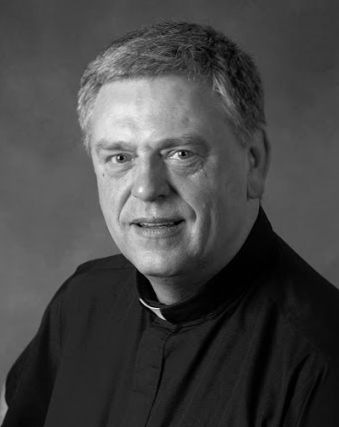 Msza Święta Pogrzebowa w kościele Św. Ambrożego w Deerfield Beach, FLGodzina 10.30Główny CelebransArcybiskup Tomasz Wenski – Arcybiskup Metropolita Archidiecezji Miami na Florydzie KoncelebransiKs. Prowincjał Jacek Walkiewicz TchrKs. Ekonom Bogdan Molenda TchrKs. Wiceprowincał Andrzej Totzke TchrKs. Zbigniew Rakiej Tchr – brat śp.księdza StanisławaWspółbracia Chrystusowcy z prowincji północno – amerykańskiejKapłani archidiecezji Miami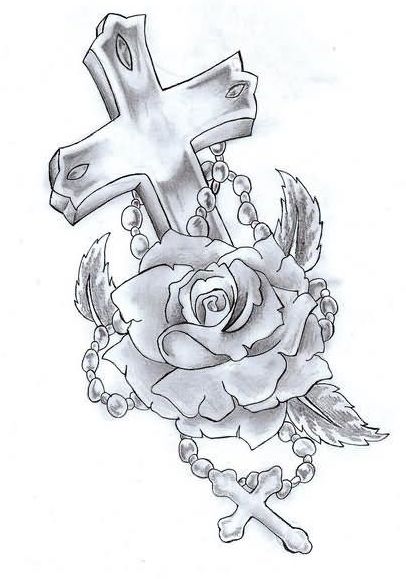 Pieśń na wejście:Zwycięzca śmierciPierwsze czytanie:HI 19.1.23-27aPsalm responsoryjny:Psalm 23Drugie czytanie:Rz 14,7-9. 10b-12Ewangelia:J 14,1-6Dziękczynienie:Matko NajświętszaKomunia święta:Panie dobry jak chlebUwielbienie:Szukać szczęściaObrzędy PożegnaniaZakończenie:Witaj Królowo, Matko litościDrodzy Parafianie i Przyjaciele W dzisiejsze środowe przedpołudnie zatrzymujemy się, aby wyrazić naszą wdzięczność Bogu za dar życia, sakramentu kapłaństwa śp. Księdza Stanisława Rakieja. Chcemy w dzisiejszy dzień podziękować Bogu za wszelkie dobro, które się stało naszym udziałem dzięki posługiwaniu śp. księdza Stanisława w naszej parafii Matki Bożej Częstochowskiej w Pompano Beach. Prawie przez 6 lat służył naszej wspólnocie a przez większość tego czasu obarczony krzyżem cierpienia wytrwałe dźwigał go. Wiemy jak nie łatwa była ta droga, ale kiedy mogliśmy być blisko to ksiądz Stanisław uczył nas jak każdego dnia z odwaga podejmować krzyż i podążać za Jezusem. Dziękuje wam przede wszystkim za dwa ostatnie miesiące, kiedy Ksiądz Stanisław już wiedział ze Jego ziemska pielgrzymka dobiega końca. Dziękuje za wasze serca, czas i pomoc. My drodzy idziemy razem dalej drogami naszego życia wierząc mocno, że kiedyś spotkamy się z Księdzem Stanisławem w domu naszego Ojca. Do zobaczenia w drodze Ks. Hubert Zasada Chrystusowiec. Kochani Przyjaciele i Parafianie śp. Staszka, naszego BrataŻycie Jego dobiegło końca – odszedł do Pana! To rzeczywistość, z którą się liczył od momentu pojawienia się choroby. Miał czas na wielkie, ponad trzy letnie rekolekcje. Odprawił je powoli, spokojnie i z ogromną wiarą. Byliśmy dość blisko tego cierpienia - ja i nasze dwie Siostry. Obezwładniał nas Swoją wielką wiarą i przyjmowaniem woli Bożej. Pewno to samo mogą powiedzieć Ci, którzy Go znali i byli blisko Niego.Swoje życie oddał w pełni Bogu i Kościołowi. To było widać na każdym kroku życia. Kiedy postanowił związać swoje życie ze Zgromadzeniem Zakonnym- Towarzystwem Chrystusowym – Jego pasją stała się służba Polakom żyjącym poza Polską. Zgodnie z misją naszego Zgromadzenia. Całe Jego życie to posługa z miłością wobec Rodaków. Tu nie ma żadnej wątpliwości – wszyscy co spotkali Go na drodze swego życia, nie maja najmniejszej wątpliwości.Szanowni Przyjaciele śp. Brata – on Was kochał niesamowicie i cenił sobie Waszą przyjaźń i oddanie. Wy to wiecie. On zawsze będzie z Wami!Kochani Parafianie śp. Brata – chyba nikt z Was nie miał wątpliwości, że chciał Waszego zbawienie, dobra w życiu i stawał gotów do pomocy, kiedy jej potrzebowaliście. On nawet w cierpieniu nie chciał Was zostawić na jeden moment, bo uważał, że jest Wam potrzebny Wiem, że docenialiście to i odwdzięczaliście się Jemu swoim uśmiechem i zrozumieniem. Niech takim pozostanie w Waszych sercach i pamięci.Wszystkim byłym Parafianom śp. Brata i Wszystkim Przyjaciołom – w imieniu swoim i naszych Sióstr – Elżbiety i Małgorzaty - pragnę podziękować za obecność na Jego drodze życia i za miłość jaką Go obdarzaliście za życia. Tych, którzy w ostatnim czasie służyli Mu z oddaniem – szczere słowa wdzięczności i uznania. To co pokazaliście – to najwyższy poziom zdobyty w szkole Chrystusa!  Bóg Wam to wynagrodzi!                         Ks. Zbigniew Rakiej – brat Staszka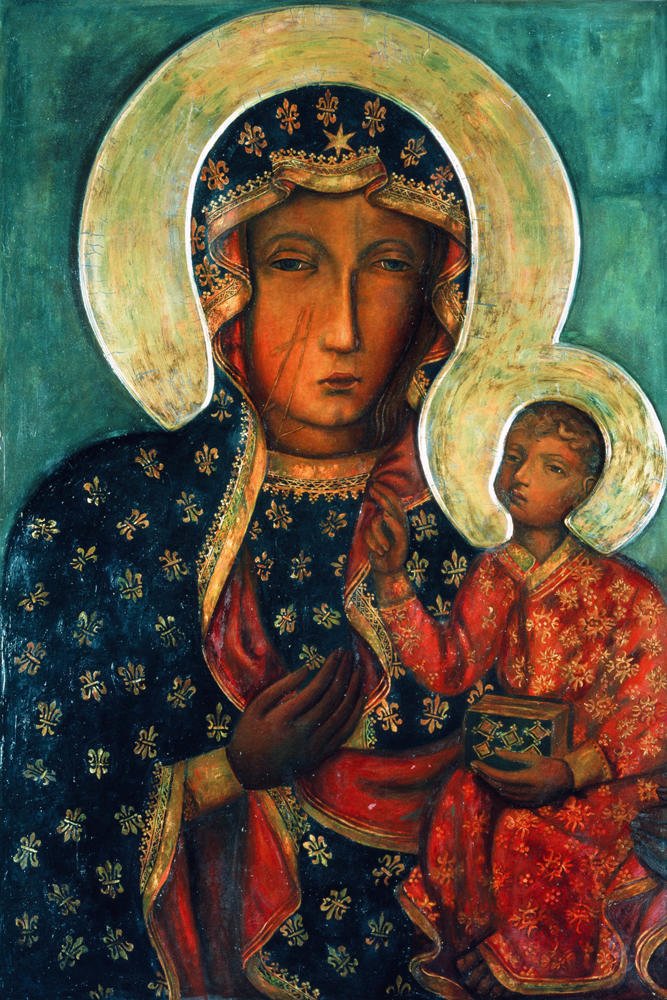 Wieczne odpoczywanie, Racz mu dać Panie, A Światłość Wiekuista niechaj mu świeci.A dusza księdza Stanisława i dusze wiernych zmarłych przez Miłosierdzie Boże niech odpoczywają w Pokoju Wiecznym. Amen.Ks. Stanisław Rakiej SChr, urodził się 3 października 1949 r. w Płotach. Do Towarzystwa Chrystusowego wstąpił 15 sierpnia 1967 r. Pierwszą profesję zakonną złożył 8 września 1968 r. w Ziębicach, zaś dozgonną 8 kwietnia 1972 r. w Poznaniu. Święcenia kapłańskie przyjął 15 maja 1974 r. w Poznaniu z rąk ks. abpa Antoniego Baraniaka. Po święceniach pracował jako wikariusz w Parafii pw. Świętego Ducha w Szczecinie (1974-1977). W latach 1977-1992 był duszpasterzem Polaków w Australii i Nowej Zelandii: Adelaide, Ashfield, Coogee, East Roseville, Geelong, Ponsonby-Auckland, Bankstown. Od 1992 był duszpasterzem w ośrodkach polonijnych w Stanach Zjednoczonych i Kanadzie: Minneapolis, Chatham, Scarborough, Oshawa. Od 2015 r. był proboszczem Polskiej Misji Katolickiej Matki Boskiej Częstochowskiej w Pompano Beach. Zmarł w sobotę, 27 lutego 2021 r. o godz. 22:10 czasu na Florydzie, na plebanii w Pompano Beach.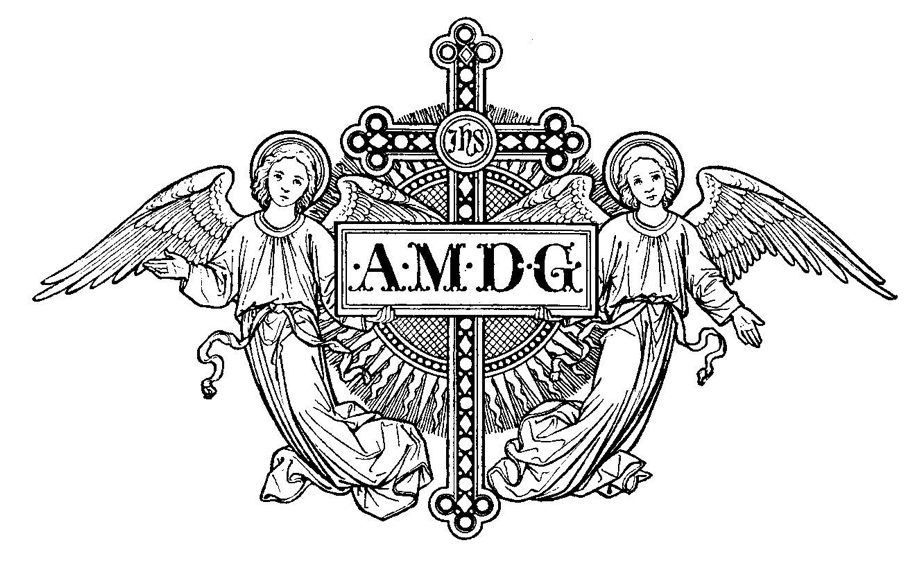 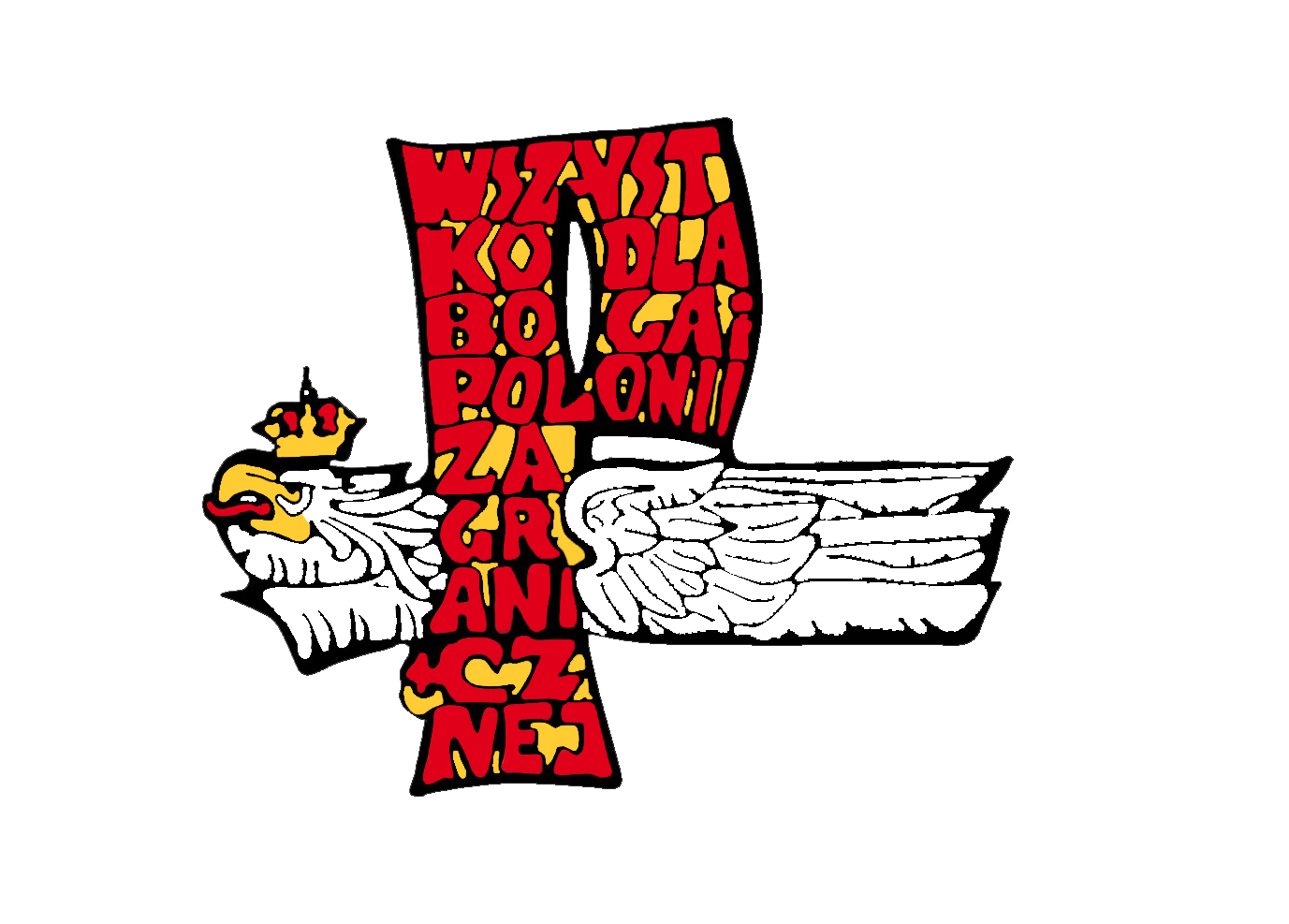 Designed and printed by Fr. Daniel Cymer